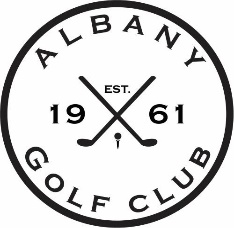 2022 Price Sheet*ALL PRICES INCLUDE TAX*ALL NEW MEMBERS RECEIVE 25% OFF FULL PRICE MEMBERSHIPMemberships MUST be paid IN FULL by date in order to receive discount!!!  If not in full, you will be charged full price.*All credit card transactions will have a 3% fee added to the final total (not included on price sheet)*Please detach and mail in with payment to: Albany Golf Club, P.O. Box 338, Albany, MN 56307Membership are to be PAID IN FULL by 1st Play  NEW MEMBERS RECEIVE 25% OFF FULL PRICE MEMBERSHIP          Cart storage fees due by May 1st (return storage agreement with payment)Membership	$ __________	Club Storage	$_________Cart Storage	$ __________	Locker Room 	$_________		MGA Handicap	$_________Cart Use	$ __________	Club / Locker	$_________		Total Payment	$_________________Names of ALL individuals included in Membership:___________________	___________________		_________________________________________	___________________		______________________________ New Member (25% off)    	 __________ renewal (10% off)	_____________	Credit Card (additional 3% charge)Credit Card Type: _________    Exp. Date: _______Credit Card Number: _______________________________________________Signature: _______________________________  For our database to better serve you and keep you up to date with club news and closures.Even if you have given it to us in the past, please include it.  It’s necessary to make sure everyone is receiving e-mail blasts and course updates!!Email Address: __________________________________________________________Phone # (H)___________________________(C)________________________________ - - - - - - - - - - - - - - - - - - - - - - - - - - - - - - - - - - - - - - - - - - - - - - - - - - - - - - - - - - - - - - - - - - - - - - - - - - - - - - - - - - - - - - - - - - - - - - Membership15 % OFF10 % OFFFULL PRICEIf PAID IN FULL before 1/1/2022If PAID IN FULL before 5/1/2022If paid 5/1/2022 or laterFAMILY(H.S. students and younger)$1,105.00$1,170.00$1,300.00Couple (36-64)$935.00$990.00$1,100.00Couple (65+)$786.25$832.50$925.00Couple (35 & under)$786.25$832.50$925.00Individual (36-64)$680.00$720.00$800.00Individual (65+)$603.50$640.00$710.00Individual (35 & under)$603.50$640.00$710.00Student (full-term college)$425.00$450.00$500.00Student (High School, 6-12)$233.75$247.50$275.00Student (K-5 & under)$110.50$117.00$130.00Miscellaneous ServicesGasElectricCart Storage$275.00$315.00Trail Fee (use of your OWN cart)*Per Cart*$260.00$260.00Small Club StorageLarge Club Storage Locker RoomCombo (locker room & small club)Lockers$40.00$60.00$20.00$50.00HandicapsMen’sWomen’sJuniorNon-MemberMGA Handicap$30.00$30.00$15.00$40.00